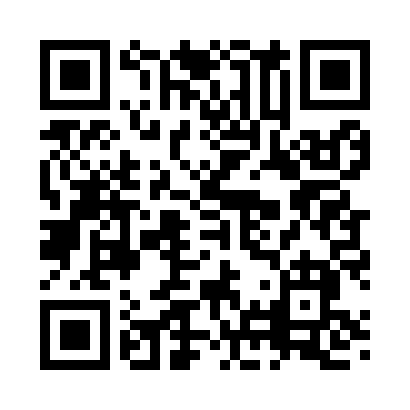 Prayer times for Wattensaw, Arkansas, USAMon 1 Jul 2024 - Wed 31 Jul 2024High Latitude Method: Angle Based RulePrayer Calculation Method: Islamic Society of North AmericaAsar Calculation Method: ShafiPrayer times provided by https://www.salahtimes.comDateDayFajrSunriseDhuhrAsrMaghribIsha1Mon4:325:581:114:598:259:502Tue4:335:581:124:598:259:503Wed4:335:591:124:598:259:504Thu4:345:591:124:598:259:505Fri4:356:001:124:598:259:496Sat4:356:001:125:008:249:497Sun4:366:011:125:008:249:498Mon4:376:011:135:008:249:489Tue4:386:021:135:008:249:4810Wed4:386:021:135:008:239:4711Thu4:396:031:135:008:239:4712Fri4:406:041:135:008:239:4613Sat4:416:041:135:008:229:4514Sun4:426:051:135:008:229:4515Mon4:426:051:135:008:219:4416Tue4:436:061:145:008:219:4317Wed4:446:071:145:008:209:4318Thu4:456:071:145:008:209:4219Fri4:466:081:145:008:199:4120Sat4:476:091:145:008:199:4021Sun4:486:091:145:008:189:3922Mon4:496:101:145:008:179:3923Tue4:506:111:145:008:179:3824Wed4:516:121:145:008:169:3725Thu4:526:121:145:008:159:3626Fri4:536:131:145:008:149:3527Sat4:546:141:145:008:149:3428Sun4:556:151:145:008:139:3329Mon4:566:151:145:008:129:3230Tue4:576:161:145:008:119:3031Wed4:586:171:144:598:109:29